Warszawa, 13.02.2024Odżywienie, wzmocnienie i antyoksydacjaMoc jeżyn w SPA dla włosówJeżyna jest jednym z najbardziej docenianych przez świat beauty ciemnych owoców. Zawiera moc antyoksydantów, witamin i kwasów omega. Eksperci wskazują, że uwielbiana przez nasze babcie i prababcie jeżyna stanowi świetną podstawę nowoczesnej pielęgnacji włosów. Hasła-klucze jeżynowego, domowego SPA dla pasm to: odżywienie, regeneracja i działanie antyoksydacyjne. Co jeszcze warto wiedzieć o niezwykłej mocy jeżyn w kosmetyce?Schyłek zimy to czas, kiedy najbardziej chyba w ciągu całego roku… tęsknimy za latem. Zapach ziół i kwiatów, sielski szum lasu oraz cenne dary rodzimej natury, z których możemy czerpać pełnymi garściami. Gdyby tak można było szybciej przywołać echa lata! Kosmetolodzy, fryzjerzy i trycholodzy zdecydowanie wskazują, że… można! Można (i zdecydowanie warto) także włączyć naturalne, letnie inspiracje do… domowego SPA dla włosów… i natchnąć się tradycyjnymi recepturami – z jeżyną w roli głównej. Co jeszcze „potrafi” ten malutki owoc?Wielka moc małego owocu– Zainteresowanie rynku beauty bogactwem jeżyny wciąż rośnie. To zrozumiałe, biorąc pod uwagę bezcenne składniki, które kryją się w tym małym owocu. Po pierwsze, olej z pestek jeżyn zwiera przeciwutleniacze, nienasycone kwasy tłuszczowe omega-3 i omega-6, a także witaminy – w tym K i C. Witamina C wspomaga nawilżenie pasm, wzmacnia i redukuje ich łamliwość, natomiast witamina K wykazuje zbawienny wpływ na cebulki włosów – mówi Agnieszka Kowalska, Medical Advisor, ekspert marki Sielanka. – To jednak nie wszystko. Jeżyna zwiera także wapń, magnez, fosfor i żelazo, które pozytywnie wpływają nie tylko na kondycję naszych kosmyków, ale na cały organizm. Zdecydowanie warto więc zainspirować się tradycyjnymi recepturami naszych babć i włączyć produkty z jeżyną do naszego codziennego rytuału pielęgnacyjnego dla włosów. Nowoczesna kosmetyka umożliwia nam zamknięcie tych inspiracji w innowacyjnych liniach do pielęgnacji, np. Sielanka Leśna jeżyna – dodaje.Trzy etapy rytuału SPA dla włosówJak podpowiadają eksperci, klucz do dobrej kondycji i olśniewającego wyglądu pasm tkwi w połączeniu trzech kroków codziennej pielęgnacji – szamponu, odżywki i wcierki. Część z nas, w codziennym natłoku obowiązków, pielęgnację włosów ogranicza do umycia ich szamponem, czasem włączając odżywkę. To, zdecydowanie, zbyt mało. – Prawidłowa pielęgnacja pasm nie musi zajmować długich minut czy nawet kilku kwadransów. Wystarczy dobrze dobrane trio: tonujący, nawilżający szampon, odżywka lub maska oraz wcierka, która głęboko odżywia, nawilża i kondycjonuje skórę głowy – a perfekcyjna, efektywna pielęgnacja włosów może stać się faktem nawet w kwadrans. Klucz tkwi w  tym, byśmy nie omijały żadnego z cennych etapów rytuału i ukształtowały w sobie odpowiednie nawyki – mówi Agnieszka Kowalska.Moc odprężeniaJaką jeszcze funkcję może pełnić jeżynowe SPA dla włosów? Bezcenną: może zapewnić nam relaksacyjny kwadrans „tylko dla nas”. Eksperci podpowiadają, że jeżynowy aromat to prawdziwy „prezent dla duszy”, ponieważ niesie ze sobą skojarzenie z sielskim krajobrazem polskiej natury, z wakacjami na wsi i błogim dzieciństwem (czy możemy wyobrazić sobie piękniejsze wspomnienie?) – To bardzo ważne, by chwila, którą poświęcamy codziennej pielęgnacji włosów, była szczególna i niosła ze sobą nie tylko cenne dla pasm składniki odżywcze, jak witaminy i antyoksydanty, ale także odprężenie i ukojenie w codziennym zgiełku. Jeśli skutecznej, naturalnej pielęgnacji towarzyszy odprężający aromat świeżych owoców, możemy cieszyć się prawdziwym SPA we własnym domu – mówi Agnieszka Kowalska.Sielanka Leśna Jeżyna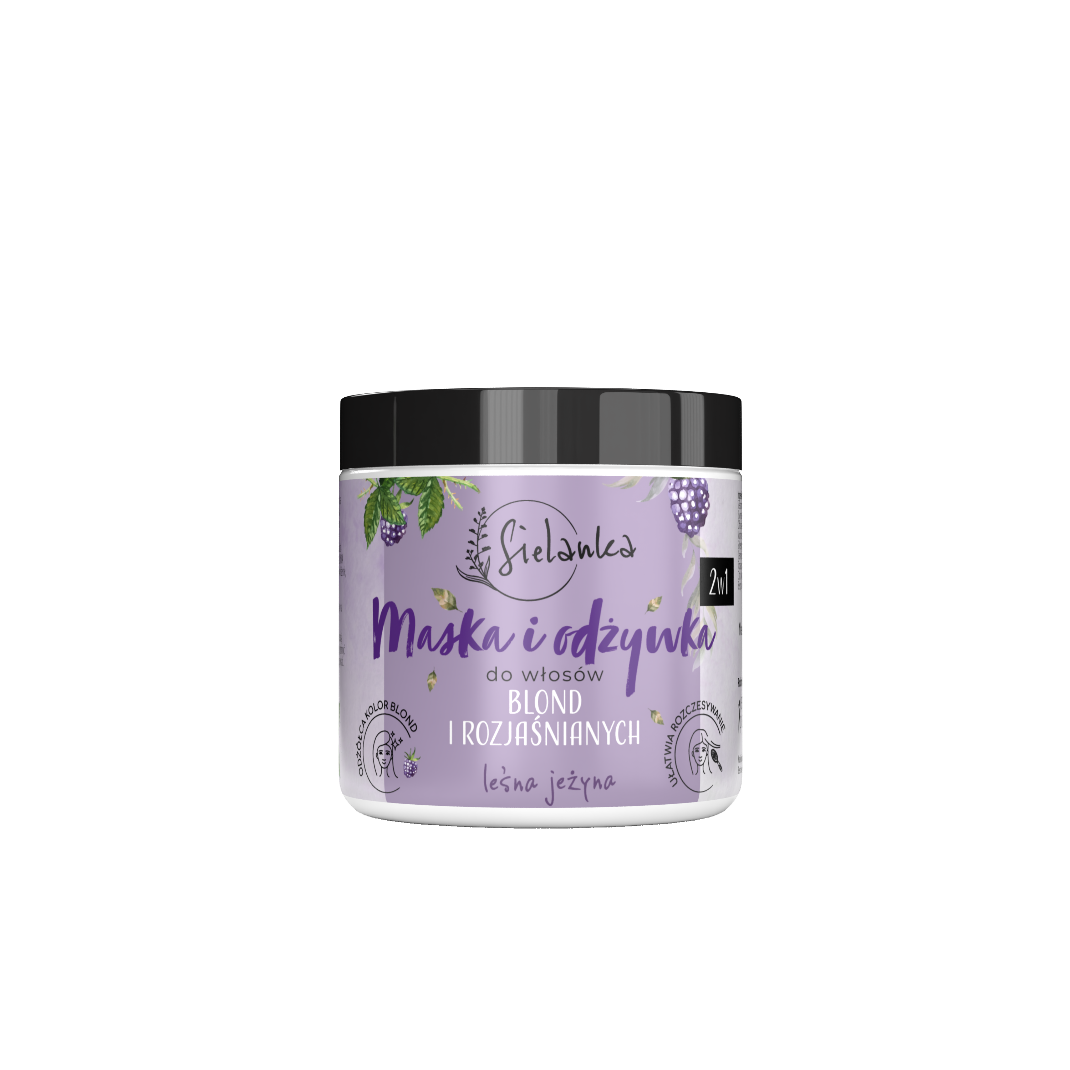 2 w 1 Maska i odżywka do włosów blond i rozjaśnianychTonująco-nawilżająca maska i odżywka 2 w 1 do włosów blond i rozjaśnianych, która pielęgnuje i ułatwia rozczesywanie. Wzmacnia włosy po zabiegach rozjaśniania. W składzie znajduje się cenny olej z pestek jeżyn, który stanowi naturalne bogactwo nienasyconych kwasów tłuszczowych omega-3 i omega-6, dzięki czemu włosy są dogłębnie odżywione i są miękkie w dotyku.Pojemność: 250 mlCena: 12 zł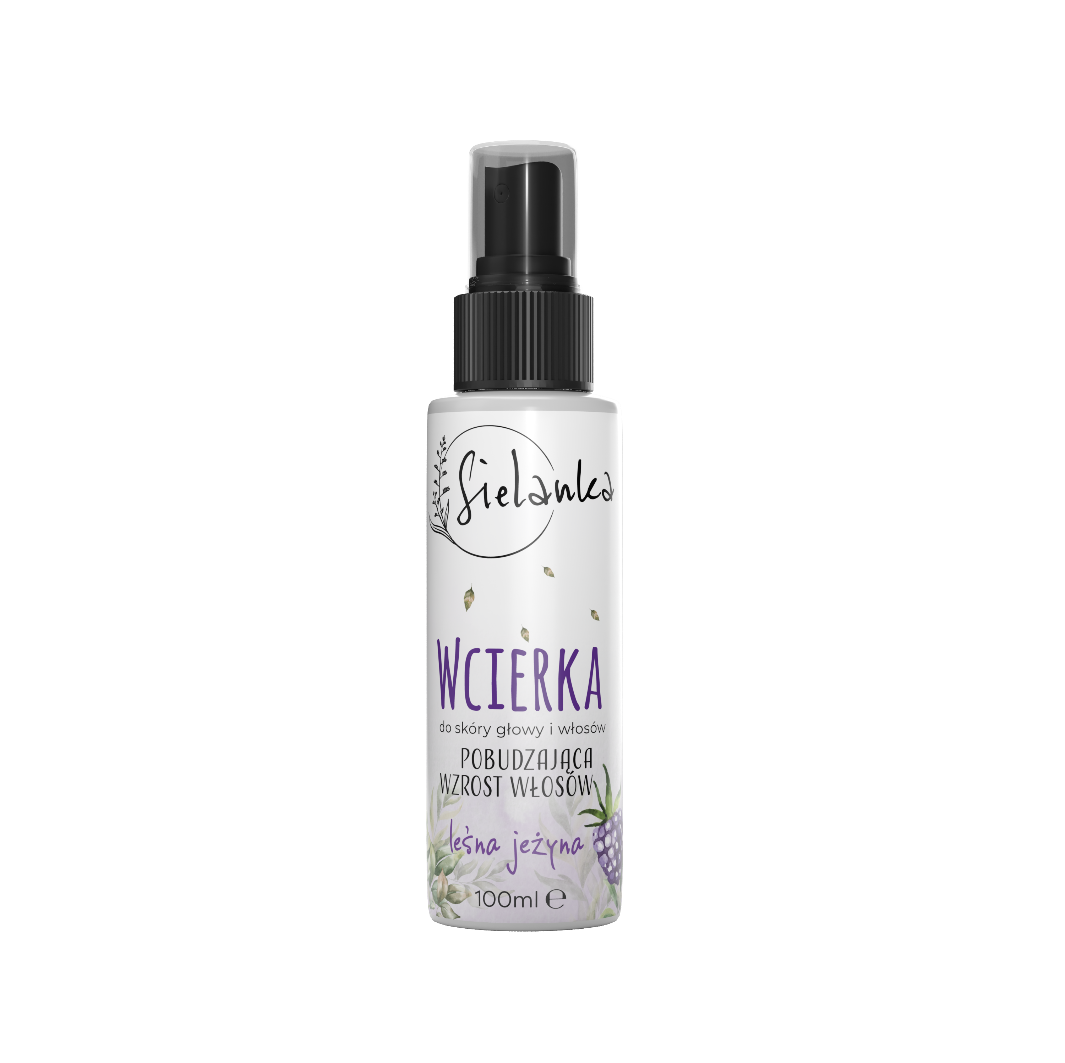 Sielanka Leśna JeżynaWcierka do skóry głowy i włosów POBUDZAJĄCA WZROST WŁOSÓWKuracja do skóry głowy i włosów o słodkim zapachu leśnej jeżyny. Naturalna kompozycja wcierki została wyselekcjonowana pod względem właściwości, w celu wzmocnienia słabych i zniszczonych pasm, ograniczenia ich wypadania i pobudzenia wzrostu nowych. Kluczowym komponentem formuły jest ekstrakt ze skrzypu polnego, który stymuluje mikrokrążenie, czego efektem jest wzmocnienie, odżywienie i dotlenienie opuszek (cebulek), ich regeneracja oraz inicjacja procesu wzrostu nowych włosów, tzw. "baby hair". Jego działanie wzmacnia olej z pestek jeżyn, znany z właściwości kondycjonujących. Systematyczne stosowanie preparatu i sprawia, ze włosy stają się wyraźnie grubsze, lśniące i odporne na uszkodzenia.Pojemność: 250 mlCena: 12 złKontakt dla mediów:Agnieszka Nowakowska-TwardowskaManager PRe-mail: agnieszka.nowakowska@festcom.plmob: 660777909###Sielanka to polska marka, która śmiało czerpie to, co najlepsze z natury i tradycji. Każda z serii „utkana została” z inspiracji cennym, naturalnym składnikiem m.in. maliną, jeżyną oraz mlekiem i miodem. W skład linii wchodzą kosmetyki do oczyszczania i pielęgnacji włosów i ciała m.in. płyny micelarne, masła do ciała, szampony i maski do włosów 2 w 1 – zawierające do 95 proc. składników naturalnych. Za innowacyjnością produktów marki Sielanka stoi ponad dekada doświadczenia jej twórców. Za markę Sielanka odpowiada Empire Pharma, która jest polskim producentem wpisanym do wykazu Zakładów Wytwarzających Kosmetyki pod numerem HŻ/1434/K/011. Przedsiębiorstwo posiada wdrożone systemy jakości ISO 22716:2007 (good manufacturing practice).https://sielanka-kosmetyki.pl/ 